28 września 2017 r., czwartek08:45		Przybycie i rejestracja uczestników szkoleniaTransgraniczne sprawy spadkowe (Agata Srokowska) 09:00	Najważniejsze aspekty rozporządzenia spadkowego – wprowadzenie09:45		WARSZTATY I, praca nad studium przypadku w mniejszych grupach11:15		Przerwa kawowa11:30		Podsumowanie wyników warsztatów: dyskusja plenarna12:30		ObiadTransgraniczne sprawy rozwodowe i alimentacyjne (Agata Srokowska)13:30		Wprowadzenie do kluczowych przepisów rozporządzenia Bruksela IIa,rozporządzenia Rzym III, rozporządzenia alimentacyjnego,konwencji haskiej i protokołu haskiego z 2007 roku14:15		WARSZTATY II, praca nad studium przypadku w mniejszych grupach15:45		Przerwa kawowa16:00		Podsumowanie wyników warsztatów: dyskusja plenarna17:00		Zakończenie pierwszego dnia szkolenia18:00-20:00	Kolacja w hotelu Victoria29 września 2017 r., piątekodpowiedzialność rodzicielska w ujęciu transgranicznym z uwzględnieniem uprowadzeń małoletnich (Agnieszka wiśniewska-Kaluta)09:00		Sesja przypominająca: istotne zapisy rozporządzenia Bruksela IIa oraz konwencji haskich z 1980 i 1996 roku09:45		WARSZTATY II, praca nad studium przypadku w mniejszych grupach11:15		Przerwa kawowa11:30		Podsumowanie wyników warsztatów: dyskusja plenarna12:30		Zakończenie szkolenia, obiadWarunkiem uzyskania (na platformie szkoleniowej KSSiP) zaświadczenia o uczestnictwie w szkoleniu jest faktyczna obecność na wszystkich zajęciach, potwierdzona podpisem na liście obecności.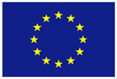 Publikacja współfinansowana ze środków Unii Europejskiej w ramach programu „Wymiar sprawiedliwości w sprawach cywilnych” na lata 2014-2020. Treść publikacji zawiera wyłącznie poglądy ERA i w żaden sposób nie odzwierciedla poglądów Komisji Europejskiej.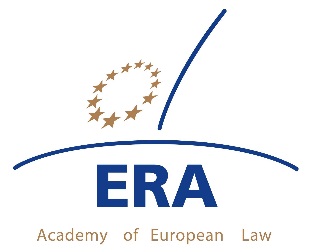 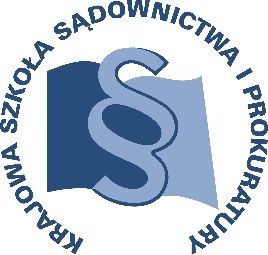 SKUTECZNIEJSZE STOSOWANIE PRZEPISÓW UE Z ZAKRESUPRAWA RODZINNEGO I SPADKOWEGO Poziom podstawowy28-29 września 2017 r., sale1.37, 1.38, 1.39 (oficyna, I piętro)KSSiP, ul. Krakowskie Przedmieście 62, LublinOrganizator warsztatów: KSSiP we współpracy z ERASygnatura: M16/17Zakwaterowanie uczestników (27-29.09.2017): Hotel Victoria, http://www.victorialublin.pl/Warsztaty organizowane w ramach serii są współfinansowane przez UE w ramach programu „Wymiar sprawiedliwości w sprawach cywilnych” na lata 2014-2020.Wykładowcy:Agata Srokowska - sędzia Sądu Rejonowego w Oławie, delegowana do Ministerstwa Sprawiedliwości Departamentu Prawa Cywilnego w Wydziale Europejskiego Prawa Cywilnego, w 2011 r. w trakcie polskiego przewodnictwa w Radzie Unii Europejskiej pełniła funkcję Przewodniczącego grupy roboczej prawa spadkowego w Komitecie ds. Prawa Cywilnego Rady Unii Europejskiej, prowadząc negocjacje nad rozporządzeniem Parlamentu Europejskiego i Rady w sprawie jurysdykcji, prawa właściwego, uznawania                 i wykonywania orzeczeń sądowych i dokumentów urzędowych dotyczących dziedziczenia oraz w sprawie utworzenia Europejskiego Poświadczenia Spadkowego.Agnieszka Wiśniewska-Kaluta - sędzia Sądu Rejonowego w (III Wydział Rodzinny                            i Nieletnich). Sędzia łącznikowy dla Hague International Network of Judges  (INHJ Network Judge) od 2013 roku. Członek Association of International Family Judges.Prowadzone wykłady: grudzień 2014 roku - wykład w Centrum Zdrowia Dziecka                               w Warszawie na temat „Postępowanie przed Sądem w sytuacji zagrożenia dobra dziecka”; wrzesień 2015 r - konferencja organizowana przez Komitet Ochrony Praw Dziecka, wykład na temat: „Aspekty zabezpieczenia dobra dziecka w postępowaniu sądowym w sytuacjo konfliktu rodzicielskiego”); maj 2016 r - wykład na konferencji organizowanej przez Ministerstwo Sprawiedliwości w Ambasadzie RP w Londynie dla przedstawicieli różnych zawodów prawniczych w Wielkiej Brytanii poświęconej międzynarodowemu prawu rodzinnemu.CelWarsztaty mają na celu zaprezentowanie unijnych norm z zakresu prawa rodzinnego                    i spadkowego. Warsztaty stanowią wprowadzenie do przedmiotowego tematu                          i adresowane są do osób, które nie posiadają dużego doświadczenia w zakresie europejskiego prawa rodzinnego i spadkowego.Kluczowe zagadnienia•	Zagadnienie 1: „Transgraniczne sprawy spadkowe” •	Zagadnienie 2: „Transgraniczne sprawy rozwodowe i alimentacyjne” •	Zagadnienie 3: „Odpowiedzialność rodzicielska w ujęciu transgranicznym”MetodologiaSzkolenie ma formę warsztatów i opiera się na rozwiązywaniu problemów wynikających z prezentowanych studiów przypadku. Dzięki takiej formie uczestnicy szkolenia mają możliwość aktywnego zaangażowania się w zajęcia oraz wymiany wiedzy i najlepszych praktyk. Materiały szkoleniowe zostały opracowane przez uznanych ekspertów UE                          z myślą o ułatwieniu prawnikom-praktykom stosowania prawa unijnego w sprawach cywilnych.SKUTECZNIEJSZE STOSOWANIE PRZEPISÓW UE Z ZAKRESUPRAWA RODZINNEGO I SPADKOWEGO Poziom podstawowy28-29 września 2017 r., sale1.37, 1.38, 1.39 (oficyna, I piętro)KSSiP, ul. Krakowskie Przedmieście 62, LublinOrganizator warsztatów: KSSiP we współpracy z ERASygnatura: M16/17Zakwaterowanie uczestników (27-29.09.2017): Hotel Victoria, http://www.victorialublin.pl/Warsztaty organizowane w ramach serii są współfinansowane przez UE w ramach programu „Wymiar sprawiedliwości w sprawach cywilnych” na lata 2014-2020.Wykładowcy:Agata Srokowska - sędzia Sądu Rejonowego w Oławie, delegowana do Ministerstwa Sprawiedliwości Departamentu Prawa Cywilnego w Wydziale Europejskiego Prawa Cywilnego, w 2011 r. w trakcie polskiego przewodnictwa w Radzie Unii Europejskiej pełniła funkcję Przewodniczącego grupy roboczej prawa spadkowego w Komitecie ds. Prawa Cywilnego Rady Unii Europejskiej, prowadząc negocjacje nad rozporządzeniem Parlamentu Europejskiego i Rady w sprawie jurysdykcji, prawa właściwego, uznawania                 i wykonywania orzeczeń sądowych i dokumentów urzędowych dotyczących dziedziczenia oraz w sprawie utworzenia Europejskiego Poświadczenia Spadkowego.Agnieszka Wiśniewska-Kaluta - sędzia Sądu Rejonowego w (III Wydział Rodzinny                            i Nieletnich). Sędzia łącznikowy dla Hague International Network of Judges  (INHJ Network Judge) od 2013 roku. Członek Association of International Family Judges.Prowadzone wykłady: grudzień 2014 roku - wykład w Centrum Zdrowia Dziecka                               w Warszawie na temat „Postępowanie przed Sądem w sytuacji zagrożenia dobra dziecka”; wrzesień 2015 r - konferencja organizowana przez Komitet Ochrony Praw Dziecka, wykład na temat: „Aspekty zabezpieczenia dobra dziecka w postępowaniu sądowym w sytuacjo konfliktu rodzicielskiego”); maj 2016 r - wykład na konferencji organizowanej przez Ministerstwo Sprawiedliwości w Ambasadzie RP w Londynie dla przedstawicieli różnych zawodów prawniczych w Wielkiej Brytanii poświęconej międzynarodowemu prawu rodzinnemu.CelWarsztaty mają na celu zaprezentowanie unijnych norm z zakresu prawa rodzinnego                    i spadkowego. Warsztaty stanowią wprowadzenie do przedmiotowego tematu                          i adresowane są do osób, które nie posiadają dużego doświadczenia w zakresie europejskiego prawa rodzinnego i spadkowego.Kluczowe zagadnienia•	Zagadnienie 1: „Transgraniczne sprawy spadkowe” •	Zagadnienie 2: „Transgraniczne sprawy rozwodowe i alimentacyjne” •	Zagadnienie 3: „Odpowiedzialność rodzicielska w ujęciu transgranicznym”MetodologiaSzkolenie ma formę warsztatów i opiera się na rozwiązywaniu problemów wynikających z prezentowanych studiów przypadku. Dzięki takiej formie uczestnicy szkolenia mają możliwość aktywnego zaangażowania się w zajęcia oraz wymiany wiedzy i najlepszych praktyk. Materiały szkoleniowe zostały opracowane przez uznanych ekspertów UE                          z myślą o ułatwieniu prawnikom-praktykom stosowania prawa unijnego w sprawach cywilnych.